8 класс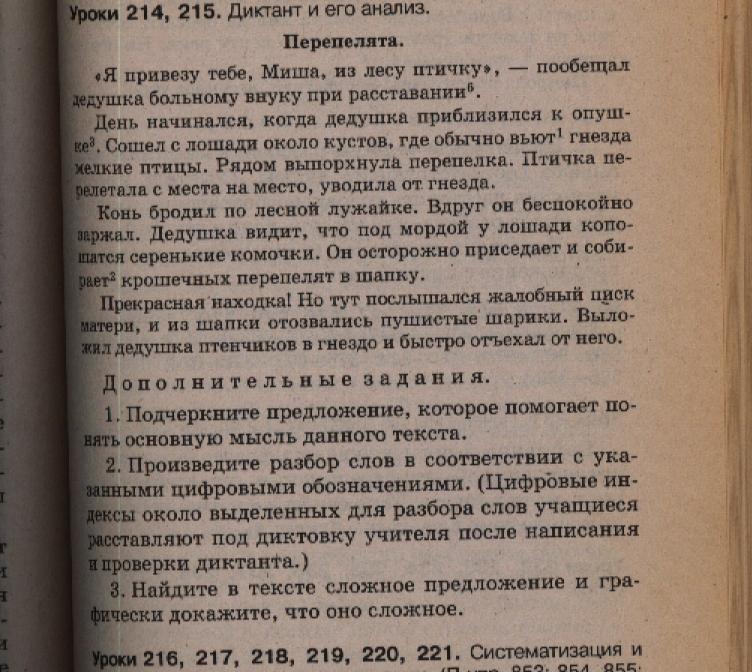 